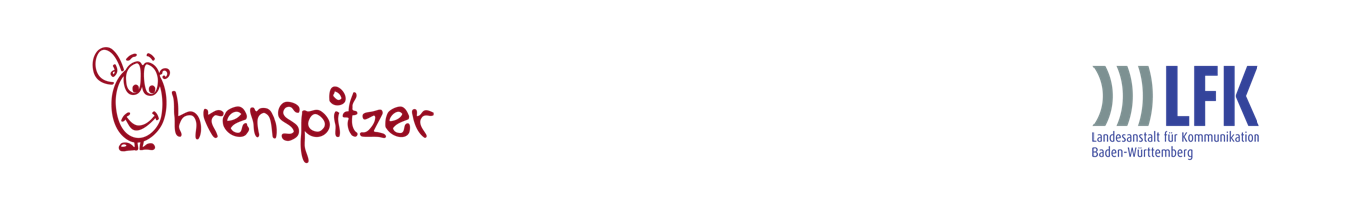 Voreinstellungen für Tonaufnahmen in AudacityInhalt11	Übersicht Audio-Aufnahmegeräte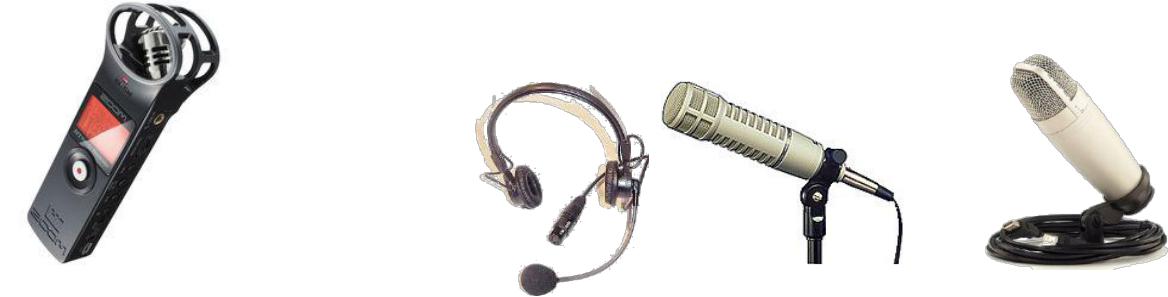 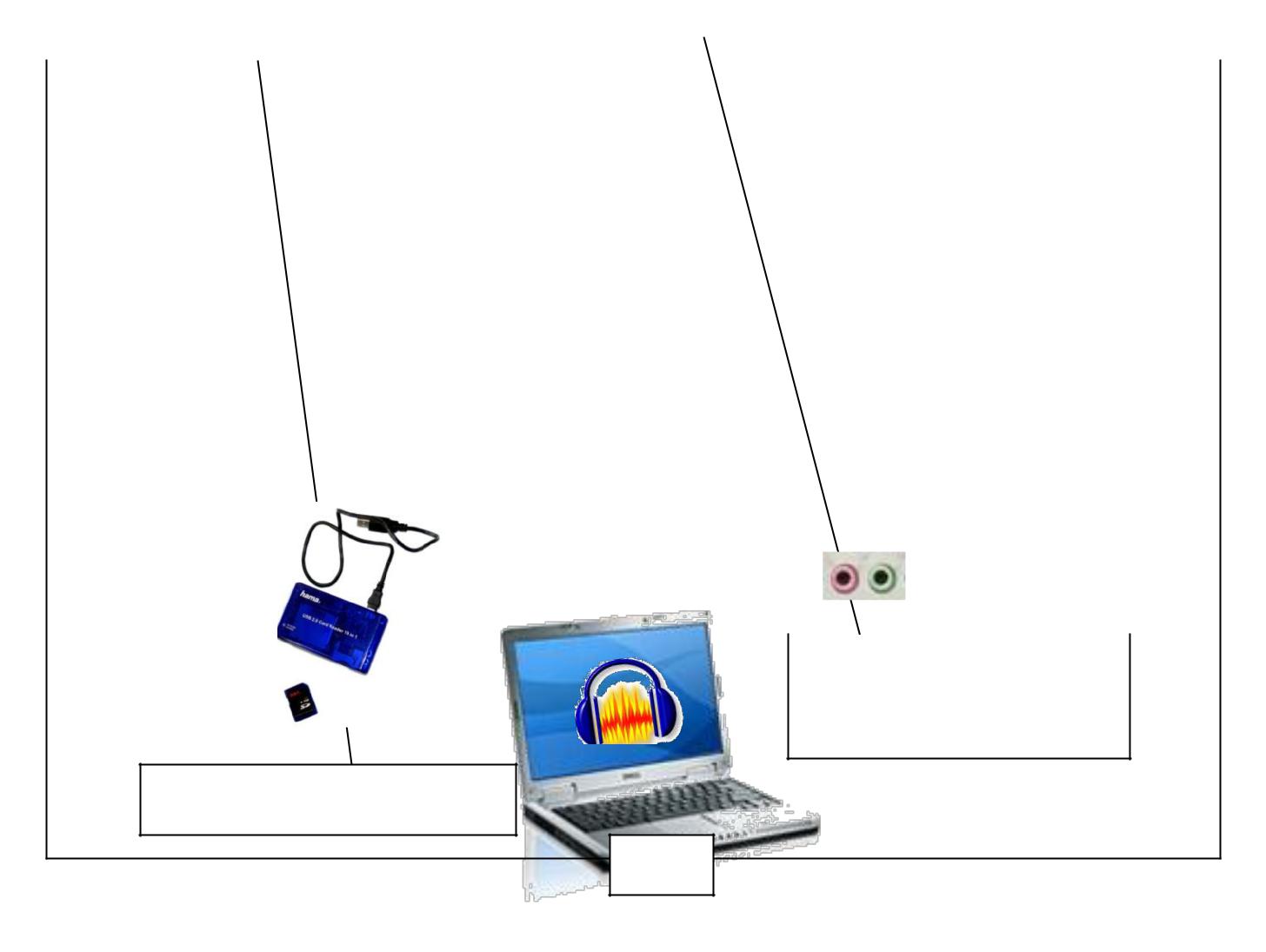 Mikrofon: Line in (rosa)Kopfhörer: Line outSpeicherkartenlesegerätUSBBild 1: Audio-Aufnahmegeräte22	Voreinstellungen für Tonaufnahmen – Windows XP und älterKlicken Sie doppelt auf das Lautsprechersymbol am rechten unteren Bildschirmrand.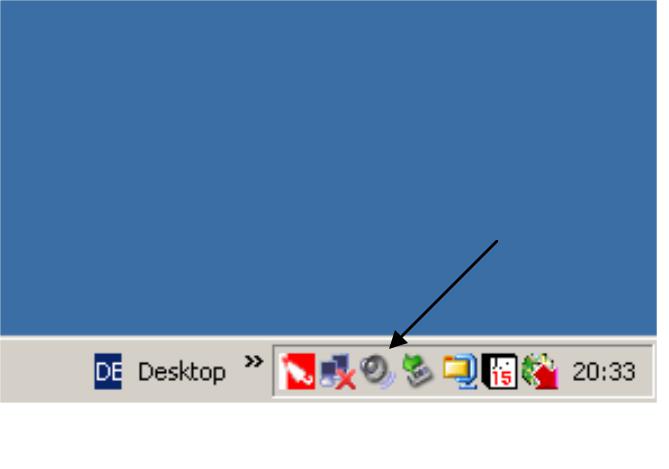 Bild 2: Öffnen des MixersSie sehen nun den sogenannten Mixer. Indem Sie an die entsprechende Stelle ein Häkchen setzen, können Sie bestimmen, welche Tonquelle Sie hören wollen. Die Standardeinstellung ist in der Regel „Wave“. Mit der linken gedrückten Maustaste auf dem Schieberegler können Sie die Lautstärke der Tonquelle einstellen.Wählen Sie nun „Optionen – Eigenschaften – Lautstärke regeln für: Aufnahme“ und markieren Sie das gewünschte Aufnahmegerät (s.u.). Anschließend bestätigen Sie mit „OK“.Sie kommen nun wieder zum Mixer – links oben können Sie jetzt sehen, dass Sie sich in der Regelung für Aufnahmen befinden. Ein häufiger Fehler ist, dass die beiden Mixer-Fenster miteinander verwechselt werden– deshalb vergewissern Sie sich immer durch einen Blick in diese Leiste, welchen Mixer Sie gerade bedienen.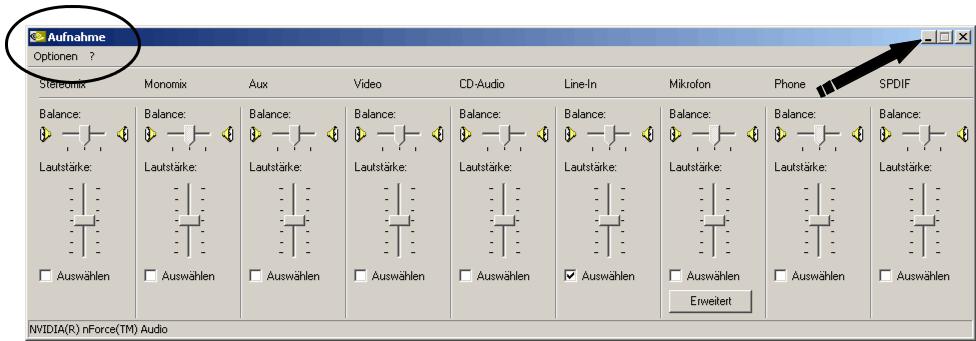 Bild 3: Einstellungen des AufnahmemixersWenn Sie den Aufnahmemixer eingerichtet haben, können Sie ihn minimieren, so dass er immer in der Taskleiste für die Aussteuerung Ihrer Aufnahmen zur Verfügung steht.3Nun muss das Gerät, das zum Einspielen der Töne oder Sprache benutzt werden soll, an den Computer angeschlossen werden. Sie können direkt mit einem Mikrofon auf die Festplatte Ihres Computers aufnehmen oder bereits bestehende Audio-Aufnahmen von einem Aufnahmegerät (z.B. einem digitalen MP3-/ WAV-Aufnahmegerät) auf den Computer überspielen.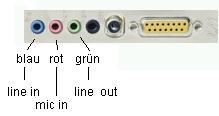 Bild 4: Eingang der SoundkarteAchten Sie darauf, dass Sie den richtigen Eingang der Soundkarte verwenden. Beim moderneren PCs gelten die abgebildeten Farbkodierungen für die Eingänge. In die rote Buchse („mic in“) stecken Sie Ihr Mikrofon ein, in die blaue Buchse („line in“) alle sonstigen technischen Geräte.2.1	Aufnahmen mit dem MikrofonIn diesem Fall muss ein geeignetes Mikrofon mit einem Mini-Klinken-Stecker über die Mikrofonbuchse (meist rosa) mit der Soundkarte des Computers verbunden sein.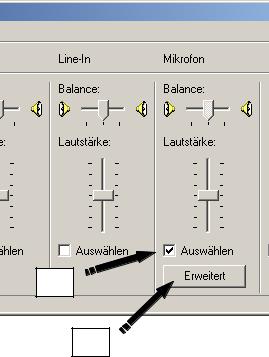 Öffnen/maximieren Sie den Aufnahme-Mixer.Aktivieren Sie das Mikrofon, indem Sie es auswählenKlicken Sie auf „Erweitert“1.2.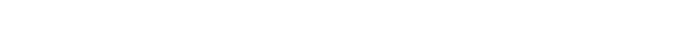 Bild 5: Einstellungen im Aufnahmemixer4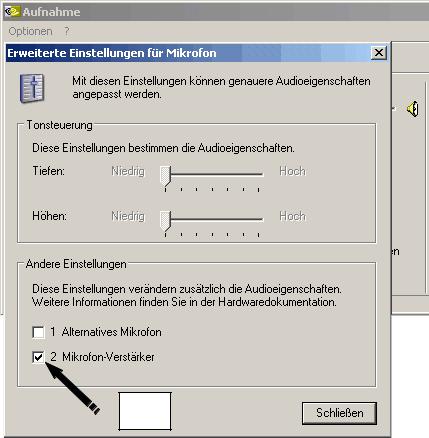 Hier aktivieren Sie den Mikrofon-VerstärkerSchließen Sie das Fenster1.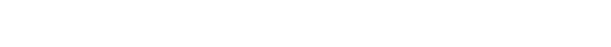 Bild 6: Aktivieren des Mikrofon-VerstärkersMit dem Schiebregler (linke Maustaste gedrückt halten) können Sie ab jetzt eine Mikrofonaufnahme aussteuern.53	Voreinstellungen für Tonaufnahmen – Windows Vista und Windows 7Das Gerät, das zum Einspielen der Töne oder Sprache benutzt werden soll, muss an den Computer angeschlossen werden. Sie können direkt mit einem Mikrofon auf die Festplatte Ihres Computers aufnehmen oder bereits bestehende Audio-Aufnahmen von einem Aufnahmegerät (z.B. einem digitalen MP3-/ WAV-Aufnahmegerät) auf den Computer überspielen.Bild 7: Eingang der SoundkarteAchten Sie darauf, dass Sie den richtigen Eingang der Soundkarte verwenden. Die abgebildeten Farbkodierungen kennzeichnen die Eingänge. In die rosa Buchse („mic in“) stecken Sie Ihr Mikrofon ein, in die blaue Buchse („line in“) alle sonstigen technischen Geräte.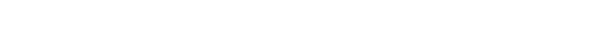 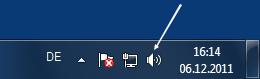 Bild 8: Öffnen des MixersKlicken Sie mit der rechten Maustaste auf das Lautsprechersymbol am rechten unteren Bildschirmrand.Wählen Sie „Sounds“ per Links-Klick.6Oben sehen Sie verschiedene Reiter. Unter „Aufnahme“ finden Sie die angeschlossenen Mikrofone. Das gewünschte Aufnahmegerät muss einen grünen Haken haben. Unter „Wiedergabe“ finden Sie das Gerät mit dem der Ton wiedergegeben werden soll.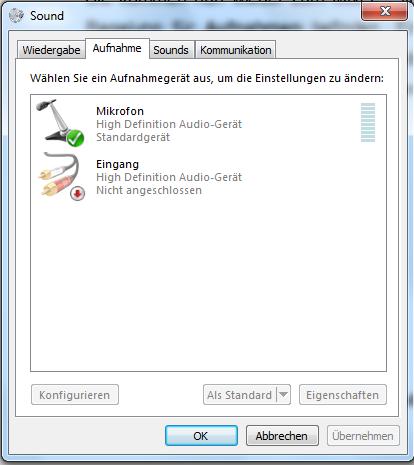 Bild 9: Einstellungen des SoundWenn Sie das richtige Aufnahmegerät ausgewählt haben können Sie das Soundfenster schließen.7Arbeiten mit „Audacity“Nach dem Programmstart zeigt sich Audacity (Version 2.0) wie in der nachfolgenden Abbildung dargestellt. Die Mixer-Werkzeuge werden direkt in der Werkzeugleiste angezeigt. Über das Pull-down-Menü legen Sie das Gerät fest, das zum Einspielen der Töne benutzt werden soll. Falls die Aufnahme dennoch nicht funktioniert musst du die Einstellungen in deinem Betriebssystem unter „Systemsteuerung“ ändern. Beim Input Channel sollte normalerweise mono eingestellt sein.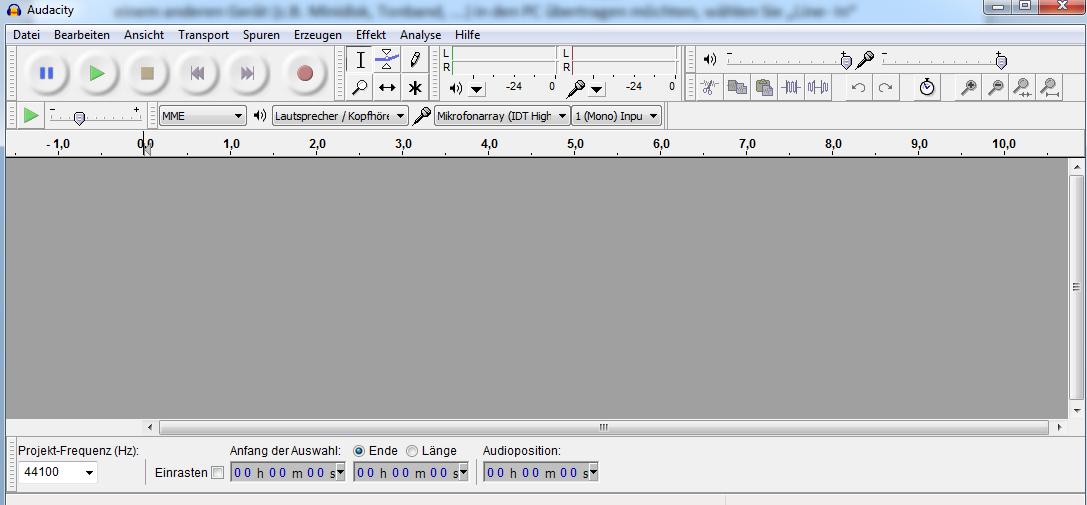 Bild 10: Startbild Audacity (Version 2.0)Gerät für Wiedergabe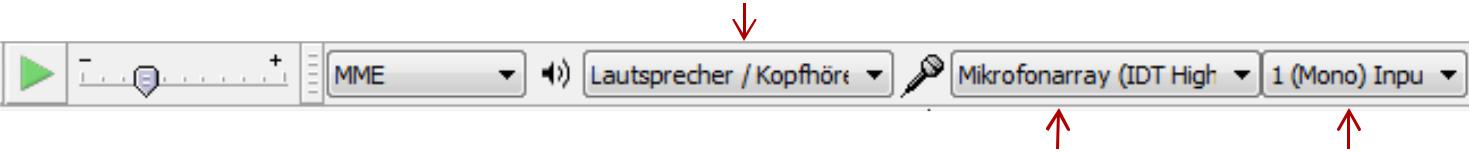 Gerät für Aufnahme	Input ChannelsBild 11: Ausschnitt Mixer-Werkzeuge84.1	Die Aufnahme via MikrofonSie haben „Mic“ (für die Aufnahme mit dem Mikrofon) als Aufnahmegerät gewählt. Dann starten Sie den roten Aufnahme- Knopf (=record). Nun muss ins Mikrofon gesprochen werden: die „rote Linie“ (1.) zeigt den Fortschritt der Aufnahme an, die „blaue Welle“ (2.) stellt den aufgenommen Ton grafisch dar. Eine visuelle Überprüfung gibt die Eingangs-/Aussteuerungsanzeige (3.). Die Pegelanzeige darf nicht bis ganz in den rechten Bereich reichen. Sonst wäre die Aufnahme übersteuert. Ein Klick auf die Stopptaste (gelbes Quadrat) oder die Leertaste auf der Tastatur beendet die Aufnahme.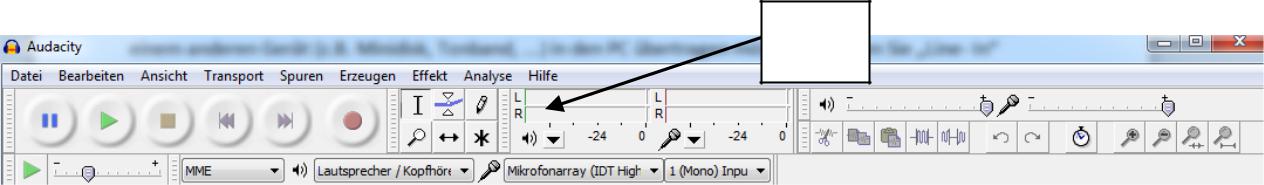 (3.)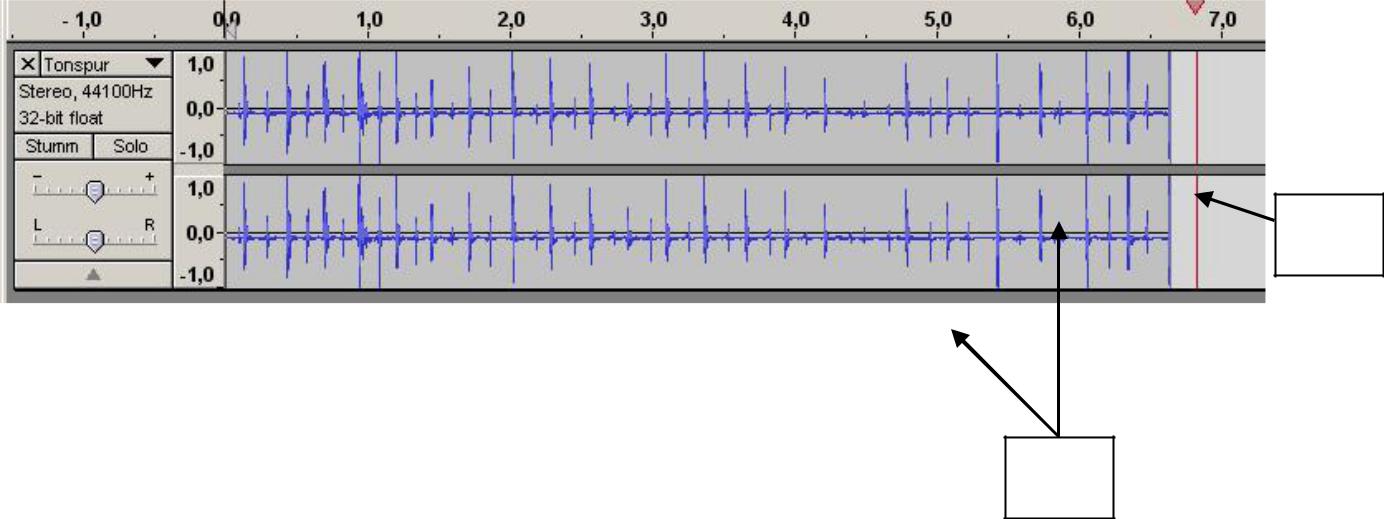 (1.)Bild 12: Die Aufnahme(2.)Die Aufnahmelautstärke lässt sich durch Verschieben des entsprechenden Lautstärkereglers regeln. Es empfiehlt sich, mehrere Versuche zu machen, um den richtigen Pegel zu ermitteln.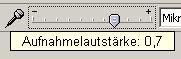 Bild 13: Einstellen der AufnahmelautstärkeHinweis: Speichern Sie sofort nach Beendigung der Aufnahme: Menü „Datei“ – „Projekt speichern“.Wichtig: Das Speicherformat des Projektes (AUP) ist nicht mit dem späteren Ausgabeformat identisch. Die fertige Datei wird später als MP3 oder WAV exportiert werden.94.2	Die Aufnahme via USB-MikrofonEin qualitativ sehr hochwertiges USB- Mikrofon gibt es derzeit von der Firma Samson „CO1U“. Man kann nur Mono-Aufnahmen damit machen. Für Sprachaufnahmen reicht das aber völlig aus. Die Handhabung ist sehr einfach. Stecken Sie das USB- Kabel in den Rechner ein. Der Rechner erkennt das Mikrofon als neue Hardware. Nachdem der Rechner das Mikrofon erkannt hat, kann Audacity geöffnet werden. Beim Aufnahme-Gerät muss jetzt das Samson CO1U als Aufnahmegerät und der Mono-Kanal ausgewählt werden. Wenn das USB Mikrofon nicht zur Auswahl erscheint, muss Audacity nochmals geschlossen und wieder geöffnet werden. Dann hatte der Rechner beim Öffnen des Programms das Mikrofon noch nicht erkannt.Anschließend starten Sie die Aufnahme durch Klicken auf den Aufnahmebutton.Ist die Aufnahme noch zu leise, obwohl die Aufnahmelautstärke in Audacity schon ganz oben ist, muss im rechnerinternen Mixer (Doppelklick auf das Lautsprechersymbol rechts unten in der Task- Leiste) die Aufnahmelautstärke des USB-Mikrofons eingestellt werden. (Optionen – Eigenschaften – Mixer auswählen: Samson CO1U – Aufnahme – Capture)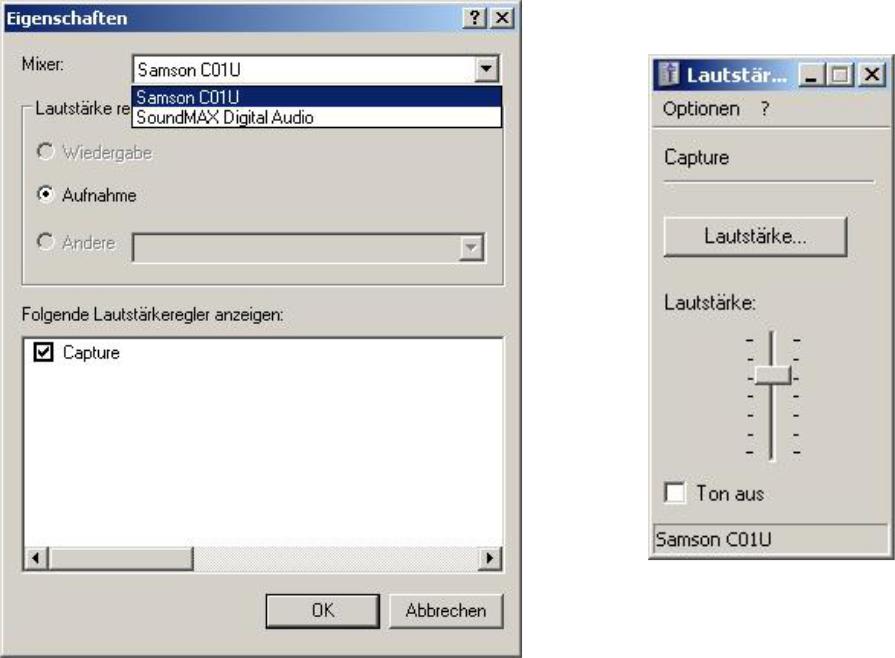 Bild 14: Einstellungen im Mixer104.3	Die Aufnahme via digitalem MP3-/WAV- AufnahmegerätNach dem Anschalten des digitalen MP3-/WAV-Aufnahmegeräts, sollten Sie zunächst die Höhe der Frequenz (Kilohertz) einstellen. Für Sprach- und Geräuschaufnahmen werden 44.1 kHz empfohlen. Wenn Sie auf die „REC“- Taste drücken, ist das Gerät für Geräusche empfindlich eingestellt. Mit einem weiteren Drücken auf diese Taste, beginnt die Aufnahme. Die Aufnahme wird gestoppt, wenn Sie erneut diese Taste drücken.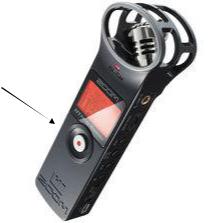 Bild 15: Aufnahme mit dem digitalen Aufnahmegerät (hier Zoom H1)Die Aufnahmen werden auf einer Speicherkarte (Mini SD-Card) gespeichert, die Sie mit Hilfe eines SD-Adapters und einem Kartenlesegerät oder einem direkten Kartenleser an ihrem Rechner einlesen und auf dem Computer speichern können.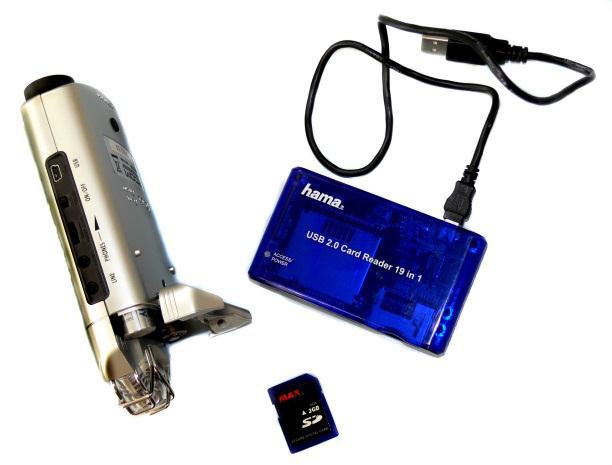 Bild 16: Daten auf dem Computer speichernDie gespeicherten Audiodateien können sie nun zum Bearbeiten in Audacity über den Menüreiter Datei  Öffnen  Datei auswählen einfügen.11Voreinstellungen für Tonaufnahmen in Audacity ................................................................................................Voreinstellungen für Tonaufnahmen in Audacity ................................................................................................Voreinstellungen für Tonaufnahmen in Audacity ................................................................................................11Übersicht Audio-Aufnahmegeräte ...............................................................................................................Übersicht Audio-Aufnahmegeräte ...............................................................................................................22Voreinstellungen für Tonaufnahmen – Windows XP und älter ....................................................................Voreinstellungen für Tonaufnahmen – Windows XP und älter ....................................................................32.1Aufnahmen mit dem Mikrofon .............................................................................................................43Voreinstellungen für Tonaufnahmen – Windows Vista und Windows 7 .....................................................Voreinstellungen für Tonaufnahmen – Windows Vista und Windows 7 .....................................................64Arbeiten mit „Audacity“ ...............................................................................................................................Arbeiten mit „Audacity“ ...............................................................................................................................84.1Die Aufnahme via Mikrofon .................................................................................................................94.2Die Aufnahme via USB-Mikrofon ........................................................................................................104.3Die Aufnahme via digitalem MP3-/WAV- Aufnahmegerät .................................................................11Digitales MP3-/WAV-AufnahmegerätHeadsetMikrofonMikrofonUSB-MikrofonUSB-Mikrofon